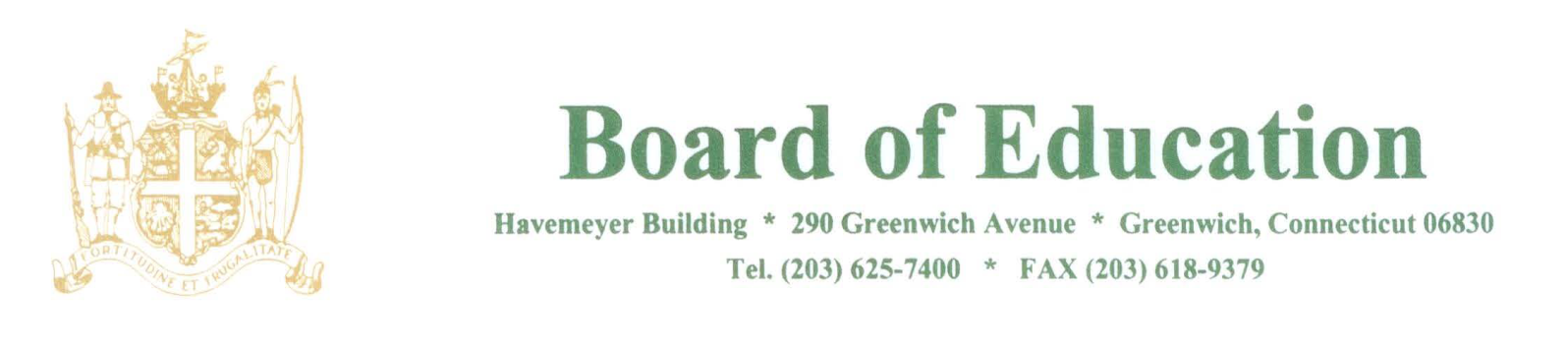 NOTICE OF CHANGE OF MEETING START TIME AND LOCATIONPLEASE POSTNotice is hereby given for the change of start time of the Meeting of the Board of Education Policy Governance Committee scheduled to be held on Wednesday, April 5 at 1:30pm in the Havemeyer Boardroom.  The start time for the meeting has been changed to 7:30pm.  The meeting will be held in the Havemeyer Staff Development Room.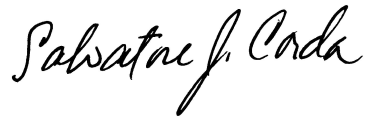 ____________________Dr. Salvatore CordaSuperintendent of SchoolsSJC/lv4/3/17